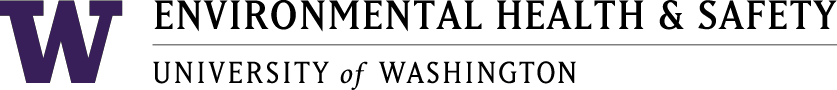 Health and Safety Committee 10 Meeting MinutesJanuary 22, 2024	1:00 pm – 2:00 pmZoom*X=Present at meetingMeeting notes recorded by EA

AgendaCall to OrderNew member introductionsApproval of December MinutesOpen DiscussionOARS Reports December 2023Adjourn
Call to Order: Meeting called to order at 1:02 PM
HSC Introductions / Chair NominationsAfter deliberations, David Warren was elected as chair and Andrea Chateaubriand was elected back-up chair. Matt Gray and Jon Wittouck volunteered to sub in for U-Wide meetings. Approval of Minutes: The December 2023 minutes were approved.
OARS Reports:2023-11-071 – Report remains open pending further information from Sonia.2023-12–010 – EarthLab employee suffered a small injury on a cruise. Originally occurred in September 2023 and was filed in December 2023. Report open pending further information from Jessica.2023-12-032 – NOAA vehicle involved in an accident with a non-federal vehicle. Insurance will be addressing the issue on the federal side. OARS report does not list corrective actions or root causes. The group recommended leaving the report open until corrective actions were updated.2023-12-048 – Individual injured by a cordless grinder while aboard a research cruise. Report to stay open pending further information gathered on the incident from Jacqui. 2023-12-110 –Washington L&I was to investigate as issue would’ve delayed a cruise. Sonia provided guidance on how to address severe accidents – take a picture before things are moved/cleaned up to prevent further accidents. Erin & Sonia to be sent email chain. Recommended to leave open to allow for supervisor to identify how the issue can be prevented in the future in the OARS report. 2023-12-118 – Individual had an acidic solution splash into their eye. Suggestion from Jon that this work is done under a hood if possible and that the root cause of the issue is lack of PPE. Closed.Open Discussion:Sonia gave a walkthrough of HSC resources on the EH&S page.
Adjourn: Meeting adjourned at 2:06 PM.